                               JAWAHARLAL NEHRU TECHNOLOGICAL UNIVERSITY KAKINADA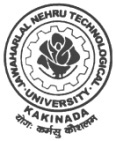 KAKINADA-533 003. Andhra Pradesh. IndiaDST –INSPIRE Faculty (Under SERB Project)e-Procurement Tender Notice  Tender Notice No.01/JNTUK/DST-INSPIRE Faculty(Under SERB Project)/Equipment/2018-19  Dt: 23.07.2018                               JAWAHARLAL NEHRU TECHNOLOGICAL UNIVERSITY KAKINADAKAKINADA-533 003. Andhra Pradesh. IndiaDST –INSPIRE Faculty (Under SERB Project)e-Procurement Tender Notice  Tender Notice No.01/JNTUK/DST-INSPIRE Faculty(Under SERB Project)/Equipment/2018-19  Dt: 23.07.2018                               JAWAHARLAL NEHRU TECHNOLOGICAL UNIVERSITY KAKINADAKAKINADA-533 003. Andhra Pradesh. IndiaDST –INSPIRE Faculty (Under SERB Project)e-Procurement Tender Notice  Tender Notice No.01/JNTUK/DST-INSPIRE Faculty(Under SERB Project)/Equipment/2018-19  Dt: 23.07.2018S.NoName of the WorkValue in Rs. (Approx)1Supply and Installation of Class AAA Solar Simulator with I-V tester for DST –INSPIRE Faculty (Under SERB Project) JNTUK Kakinada.Rs.20 LakhsThe bidders can view /download from www.apeprocurement.gov.in market place. For further details, contact at                 Dr. Ch. Kiran Kumar, DST-Inspire Faculty, JNTUK, Kakinada. Ph.No:9052917291     Sd/-  The RegistrarThe bidders can view /download from www.apeprocurement.gov.in market place. For further details, contact at                 Dr. Ch. Kiran Kumar, DST-Inspire Faculty, JNTUK, Kakinada. Ph.No:9052917291     Sd/-  The RegistrarThe bidders can view /download from www.apeprocurement.gov.in market place. For further details, contact at                 Dr. Ch. Kiran Kumar, DST-Inspire Faculty, JNTUK, Kakinada. Ph.No:9052917291     Sd/-  The Registrar